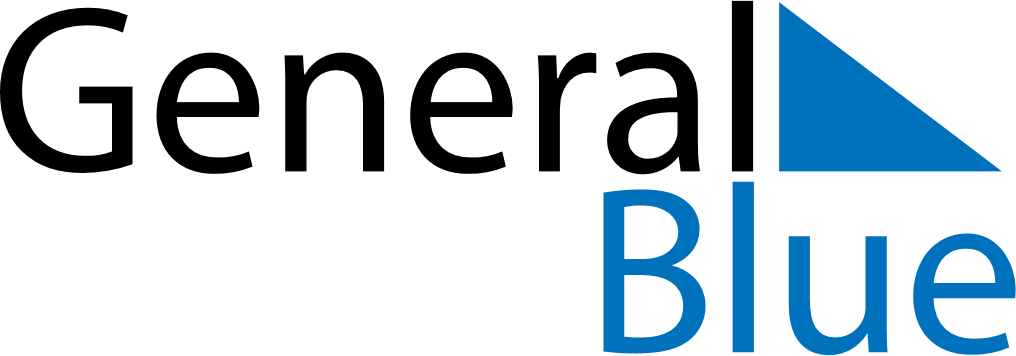 November 2024November 2024November 2024November 2024November 2024November 2024Cherykaw, Mogilev, BelarusCherykaw, Mogilev, BelarusCherykaw, Mogilev, BelarusCherykaw, Mogilev, BelarusCherykaw, Mogilev, BelarusCherykaw, Mogilev, BelarusSunday Monday Tuesday Wednesday Thursday Friday Saturday 1 2 Sunrise: 7:53 AM Sunset: 5:22 PM Daylight: 9 hours and 28 minutes. Sunrise: 7:55 AM Sunset: 5:20 PM Daylight: 9 hours and 24 minutes. 3 4 5 6 7 8 9 Sunrise: 7:57 AM Sunset: 5:18 PM Daylight: 9 hours and 20 minutes. Sunrise: 7:59 AM Sunset: 5:16 PM Daylight: 9 hours and 16 minutes. Sunrise: 8:01 AM Sunset: 5:14 PM Daylight: 9 hours and 12 minutes. Sunrise: 8:03 AM Sunset: 5:12 PM Daylight: 9 hours and 8 minutes. Sunrise: 8:05 AM Sunset: 5:10 PM Daylight: 9 hours and 5 minutes. Sunrise: 8:07 AM Sunset: 5:08 PM Daylight: 9 hours and 1 minute. Sunrise: 8:09 AM Sunset: 5:07 PM Daylight: 8 hours and 57 minutes. 10 11 12 13 14 15 16 Sunrise: 8:11 AM Sunset: 5:05 PM Daylight: 8 hours and 54 minutes. Sunrise: 8:13 AM Sunset: 5:03 PM Daylight: 8 hours and 50 minutes. Sunrise: 8:14 AM Sunset: 5:02 PM Daylight: 8 hours and 47 minutes. Sunrise: 8:16 AM Sunset: 5:00 PM Daylight: 8 hours and 43 minutes. Sunrise: 8:18 AM Sunset: 4:58 PM Daylight: 8 hours and 40 minutes. Sunrise: 8:20 AM Sunset: 4:57 PM Daylight: 8 hours and 36 minutes. Sunrise: 8:22 AM Sunset: 4:55 PM Daylight: 8 hours and 33 minutes. 17 18 19 20 21 22 23 Sunrise: 8:24 AM Sunset: 4:54 PM Daylight: 8 hours and 30 minutes. Sunrise: 8:26 AM Sunset: 4:53 PM Daylight: 8 hours and 26 minutes. Sunrise: 8:27 AM Sunset: 4:51 PM Daylight: 8 hours and 23 minutes. Sunrise: 8:29 AM Sunset: 4:50 PM Daylight: 8 hours and 20 minutes. Sunrise: 8:31 AM Sunset: 4:49 PM Daylight: 8 hours and 17 minutes. Sunrise: 8:33 AM Sunset: 4:47 PM Daylight: 8 hours and 14 minutes. Sunrise: 8:34 AM Sunset: 4:46 PM Daylight: 8 hours and 11 minutes. 24 25 26 27 28 29 30 Sunrise: 8:36 AM Sunset: 4:45 PM Daylight: 8 hours and 8 minutes. Sunrise: 8:38 AM Sunset: 4:44 PM Daylight: 8 hours and 6 minutes. Sunrise: 8:40 AM Sunset: 4:43 PM Daylight: 8 hours and 3 minutes. Sunrise: 8:41 AM Sunset: 4:42 PM Daylight: 8 hours and 0 minutes. Sunrise: 8:43 AM Sunset: 4:41 PM Daylight: 7 hours and 58 minutes. Sunrise: 8:44 AM Sunset: 4:40 PM Daylight: 7 hours and 55 minutes. Sunrise: 8:46 AM Sunset: 4:39 PM Daylight: 7 hours and 53 minutes. 